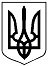 ІРКЛІЇВСЬКА СІЛЬСЬКА РАДА ЗОЛОТОНІСЬКОГО РАЙОНУ ЧЕРКАСЬКОЇ ОБЛАСТІВИКОНАВЧИЙ КОМІТЕТР І Ш Е Н Н Я26.04.2023                  						                            № 53                                    c. ІркліївПро присвоєння ідентифікатора місця розташування об’єкту нерухомого майна  	Відповідно до пункту 11 статті 37, частини 6 статті 59 Закону України «Про місцеве самоврядування в Україні», керуючись Положенням про порядок присвоєння та зміни поштових адрес об’єктам нерухомого майна на території Іркліївської сільської ради, розглянувши заяву ХХХХХ, виконавчий комітет Іркліївської сільської радиВИРІШИВ:Присвоїти ідентифікатор місця розташування об’єкту нерухомого майна, що знаходяться на території Іркліївської сільської територіальної громади Золотоніського району Черкаської області за межами населеного пункту села ХХХХХ, а саме:  об'єкту нерухомого майна (внутрішньогосподарська зрошувальна мережа), який  розташований на земельній ділянці з кадастровим номером ХХХХХХХ - комплекс будівель та споруд № 7.Направити копію даного рішення до Черкаської регіональної філії ДП «Національні інформаційні системи». Контроль за виконанням цього рішення покласти на начальника відділу житлово-комунального господарства та комунальної власності виконавчого комітету Іркліївської сільської ради Аллу БУКУ.Сільський голова                                                   Анатолій ПИСАРЕНКО